                    Załącznik nr 1 do Regulaminu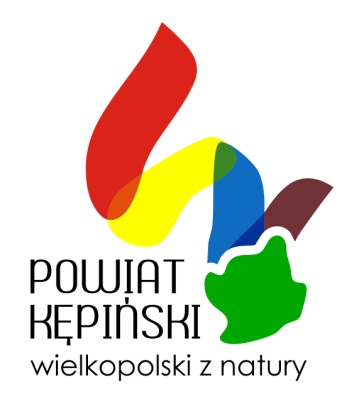 Wydział Zarządzania Projektami i Promocji Powiatu
Starostwo Powiatowe w Kępnie
ul. Kościuszki 5
63-600 KępnoFORMULARZ ZGŁOSZENIOWY
„III Powiatowy Konkurs Piosenki Dziecięcej i Młodzieżowej”DANE UCZESTNIKA :
(proszę podać dane zgodne ze stanem na dzień składania formularza)DANE UCZESTNIKA :
(proszę podać dane zgodne ze stanem na dzień składania formularza)DANE UCZESTNIKA :
(proszę podać dane zgodne ze stanem na dzień składania formularza)DANE UCZESTNIKA :
(proszę podać dane zgodne ze stanem na dzień składania formularza)DANE UCZESTNIKA :
(proszę podać dane zgodne ze stanem na dzień składania formularza)Imię i nazwisko:Adres zameldowania:Gmina:Telefon kontaktowy:Adres e-mail:INFROMACJE NT. KATEGORII WIEKOWEJ I WYKONYWANEGO UTWORU:
(proszę podać dane zgodne ze stanem na dzień odbywania się eliminacji, 
tj. na dzień 26 września 2015 r.)INFROMACJE NT. KATEGORII WIEKOWEJ I WYKONYWANEGO UTWORU:
(proszę podać dane zgodne ze stanem na dzień odbywania się eliminacji, 
tj. na dzień 26 września 2015 r.)INFROMACJE NT. KATEGORII WIEKOWEJ I WYKONYWANEGO UTWORU:
(proszę podać dane zgodne ze stanem na dzień odbywania się eliminacji, 
tj. na dzień 26 września 2015 r.)INFROMACJE NT. KATEGORII WIEKOWEJ I WYKONYWANEGO UTWORU:
(proszę podać dane zgodne ze stanem na dzień odbywania się eliminacji, 
tj. na dzień 26 września 2015 r.)INFROMACJE NT. KATEGORII WIEKOWEJ I WYKONYWANEGO UTWORU:
(proszę podać dane zgodne ze stanem na dzień odbywania się eliminacji, 
tj. na dzień 26 września 2015 r.)Kategoria wiekowa (znakiem X zakreślić odpowiednią)klasa I – III szkoły podstawowejklasa IV-VI szkoły podstawowejgimnazjumszkoła ponadgimnazjalna klasa I – III szkoły podstawowejklasa IV-VI szkoły podstawowejgimnazjumszkoła ponadgimnazjalna klasa I – III szkoły podstawowejklasa IV-VI szkoły podstawowejgimnazjumszkoła ponadgimnazjalna klasa I – III szkoły podstawowejklasa IV-VI szkoły podstawowejgimnazjumszkoła ponadgimnazjalna Tytuł wykonywanego utworu:Czas prezentacji:Akompaniament:acapellapółplayback na CD akompaniatoracapellapółplayback na CD akompaniatoracapellapółplayback na CD akompaniatoracapellapółplayback na CD akompaniatorDANE OSOBY DOROSŁEJ (RODZICA, OPIEKUNA PRAWNEGO) UPRAWNIONEJ DO KONTAKTU W PRZYPADKU GDY UCZESTNIKIEM JEST OSOBA NIEPEŁNOLETNIA:DANE OSOBY DOROSŁEJ (RODZICA, OPIEKUNA PRAWNEGO) UPRAWNIONEJ DO KONTAKTU W PRZYPADKU GDY UCZESTNIKIEM JEST OSOBA NIEPEŁNOLETNIA:DANE OSOBY DOROSŁEJ (RODZICA, OPIEKUNA PRAWNEGO) UPRAWNIONEJ DO KONTAKTU W PRZYPADKU GDY UCZESTNIKIEM JEST OSOBA NIEPEŁNOLETNIA:DANE OSOBY DOROSŁEJ (RODZICA, OPIEKUNA PRAWNEGO) UPRAWNIONEJ DO KONTAKTU W PRZYPADKU GDY UCZESTNIKIEM JEST OSOBA NIEPEŁNOLETNIA:DANE OSOBY DOROSŁEJ (RODZICA, OPIEKUNA PRAWNEGO) UPRAWNIONEJ DO KONTAKTU W PRZYPADKU GDY UCZESTNIKIEM JEST OSOBA NIEPEŁNOLETNIA:Imię i nazwisko:Adres zamieszkania:Telefon kontaktowy:Adres e-mail:OŚWIADCZENIE:OŚWIADCZENIE:OŚWIADCZENIE:OŚWIADCZENIE:OŚWIADCZENIE:Oświadczam, że zapoznałem/łam się z Regulaminem II Powiatowego Konkursu Piosenki Dziecięcej i Młodzieżowej i akceptuję jego treść.Wyrażam zgodę na przetwarzanie zawartych w formularzu danych osobowych zgodnie 
z ustawą o ochronie danych osobowych z dn. 29.08.1997 r. (Dz. U. 1997, Nr 133, poz. 883 z późn. zm).Oświadczam,  że zawarte w niniejszym formularzu dane są prawdziwe.Oświadczam, że zapoznałem/łam się z Regulaminem II Powiatowego Konkursu Piosenki Dziecięcej i Młodzieżowej i akceptuję jego treść.Wyrażam zgodę na przetwarzanie zawartych w formularzu danych osobowych zgodnie 
z ustawą o ochronie danych osobowych z dn. 29.08.1997 r. (Dz. U. 1997, Nr 133, poz. 883 z późn. zm).Oświadczam,  że zawarte w niniejszym formularzu dane są prawdziwe.Oświadczam, że zapoznałem/łam się z Regulaminem II Powiatowego Konkursu Piosenki Dziecięcej i Młodzieżowej i akceptuję jego treść.Wyrażam zgodę na przetwarzanie zawartych w formularzu danych osobowych zgodnie 
z ustawą o ochronie danych osobowych z dn. 29.08.1997 r. (Dz. U. 1997, Nr 133, poz. 883 z późn. zm).Oświadczam,  że zawarte w niniejszym formularzu dane są prawdziwe.Oświadczam, że zapoznałem/łam się z Regulaminem II Powiatowego Konkursu Piosenki Dziecięcej i Młodzieżowej i akceptuję jego treść.Wyrażam zgodę na przetwarzanie zawartych w formularzu danych osobowych zgodnie 
z ustawą o ochronie danych osobowych z dn. 29.08.1997 r. (Dz. U. 1997, Nr 133, poz. 883 z późn. zm).Oświadczam,  że zawarte w niniejszym formularzu dane są prawdziwe.Oświadczam, że zapoznałem/łam się z Regulaminem II Powiatowego Konkursu Piosenki Dziecięcej i Młodzieżowej i akceptuję jego treść.Wyrażam zgodę na przetwarzanie zawartych w formularzu danych osobowych zgodnie 
z ustawą o ochronie danych osobowych z dn. 29.08.1997 r. (Dz. U. 1997, Nr 133, poz. 883 z późn. zm).Oświadczam,  że zawarte w niniejszym formularzu dane są prawdziwe.……............, dn. ….…... 2015 r.
(miejscowość i data)……............, dn. ….…... 2015 r.
(miejscowość i data)……………………………………….
podpis uczestnika Konkursu lub w przypadku uczestnika niepełnoletniego rodzica/opiekuna prawnego……………………………………….
podpis uczestnika Konkursu lub w przypadku uczestnika niepełnoletniego rodzica/opiekuna prawnego……………………………………….
podpis uczestnika Konkursu lub w przypadku uczestnika niepełnoletniego rodzica/opiekuna prawnego